В целях устранения технической ошибки, руководствуясь Уставом города Новосибирска, ПОСТАНОВЛЯЮ:1. Внести в приложение 1 к проекту межевания территории, предназначенной для размещения линейного объекта транспортной инфраструктуры местного значения – автомобильной дороги общего пользования по ул. Кедровой в Заельцовском, Калининском районах (участок от 1-го Мочищенского шоссе до городской черты) в границах проекта планировки территории, прилегающей к 1-му Мочищенскому шоссе, в Заельцовском районе, утвержденному постановлением мэрии города Новосибирска от 11.01.2019 № 60, изменение, заменив в графе 6 строки «ЗУ 1» слова «Перераспределение земельных участков с кадастровыми номерами 54:35:000000:602, 54:35:000000:30659 с землями, государственная собственность на которые не разграничена», словами «Перераспределение земельных участков с кадастровыми номерами 54:35:000000:602, 54:35:000000:30659, 54:35:033730:750 с землями, государственная собственность на которые не разграничена».2. Департаменту строительства и архитектуры мэрии города Новосибирска разместить постановление на официальном сайте города Новосибирска в информационно-телекоммуникационной сети «Интернет».3. Департаменту информационной политики мэрии города Новосибирска в течение семи дней со дня издания постановления обеспечить опубликование постановления.4. Контроль за исполнением постановления возложить на заместителя мэра города Новосибирска – начальника департамента строительства и архитектуры мэрии города Новосибирска.Никулина2275008ГУАиГ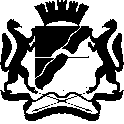 МЭРИЯ ГОРОДА НОВОСИБИРСКАПОСТАНОВЛЕНИЕОт  	  22.01.2019		№        192  	О внесении изменений в приложение 1 к проекту межевания территории, предназначенной для размещения линейного объекта транспортной инфраструктуры местного значения – автомобильной дороги общего пользования по ул. Кедровой в Заельцовском, Калининском районах (участок от 1-го Мочищенского шоссе до городской черты) в границах проекта планировки территории, прилегающей к 
1-му Мочищенскому шоссе, в Заельцовском районе, утвержденному постановлением мэрии города Новосибирска от 11.01.2019 № 60Исполняющий обязанностимэра города НовосибирскаГ. П. Захаров